Чайковский П.И. из цикла «Времена года»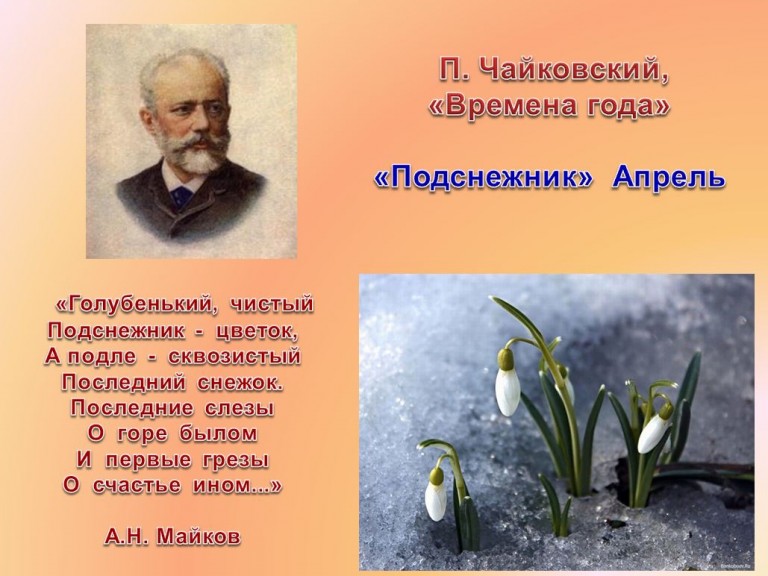 Подготовила: музыкальный руководитель                               Ю.В. Дубровина19.04.22Слушаем вместе с детьми             Консультация для родителей ИСПОЛЬЗОВАНИЕ:Возьмите мобильный телефон с камерой,Запустите программу для сканирования кода,                Наведите объектив камеры на код,Получите информацию!                 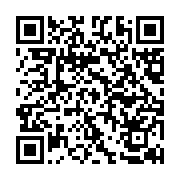 